Работа по изобразительному искусству для 5 класса.Вид работы: итоговая работа по предметуЦель работы: определить уровень предметных результатов по изобразительному искусству за курс обучения2.Перечень проверяемых образовательных результатов 1. Характеризовать особенности уникального народного искусства, семантическое значение традиционных образов, мотивов (древо жизни, птица, солярные знаки); создавать декоративные изображения на основе русских образов.2. Распознавать и называть игрушки ведущих народных художественных промыслов; осуществлять собственный художественный замысел, связанный с созданием выразительной формы игрушки и украшением ее декоративной росписью в традиции одного из промыслов.3. Различать и характеризовать несколько народных художественных промыслов России.4. Различать национальные особенности русского орнамента и орнаментов других народов России.3.Перечень проверяемых элементов содержания:1.  Истоки образного языка декоративно-прикладного искусства. Крестьянское прикладное искусство – уникальное явление духовной жизни народа. Связь крестьянского искусства с природой, бытом, трудом, эпосом, мировосприятием земледельца.2. Главные отличительные признаки изделий традиционных художественных промыслов (форма материал, особенности росписи, цветовой строй, приемы письма, элементы орнамента). Следование традиций и высокий профессионализм современных мастеров художественных промыслов.3. Роль декоративных искусств в жизни общества, в различении людей по социальной принадлежности, в выявлении определенных общностей людей. Декор вещи как социальный знак, выявляющий, подчеркивающий место человека в обществе.4. Влияние господствующих идей, условий жизни людей разных стран и эпох на образный строй произведений декоративно-прикладного искусства.5. Особенности декоративно-прикладного искусства Древнего Египта, Китая, Западной Европы 17 века6. Разнообразие современного декоративно-прикладного искусства (керамика, стекло, металл, гобелен, батик, витраж). Новые черты современного искусства. Выставочное и массовое декоративно-прикладное искусство.4.Структура работы.5. Время, отводимое на выполнение работы: 45 минут6. Дополнительные материалы и оборудование:- карандаш;- ластик- цветные графические или живописные материалы7. Система оценивания отдельных заданий и работы в целом.Перевод в 5-балльную систему.5 – 22-264 – 21-183 – 17-132 – меньше 128. Приложение: таблица Exel для обработки результатов.9. Варианты работы.1. С какой целью славяне украшали свои вещи солярными знаками? Выберите из перечисленных причин те, которые, на ваш взгляд, являются верными:А. напугать врагаБ. украсить бытВ. защитить себя от злых духовГ. сохранить семьюД. приумножить богатство2. Чем отличается женский головной убор от девичьего?__________________________________________________________________3. Разделите перечисленные центры народных промыслов на три группы:Гжель, Хохлома, Городец, Дымково, Полховский Майдан, Жостово.4. Соотнесите стрелками изображения костюмов и названия стран.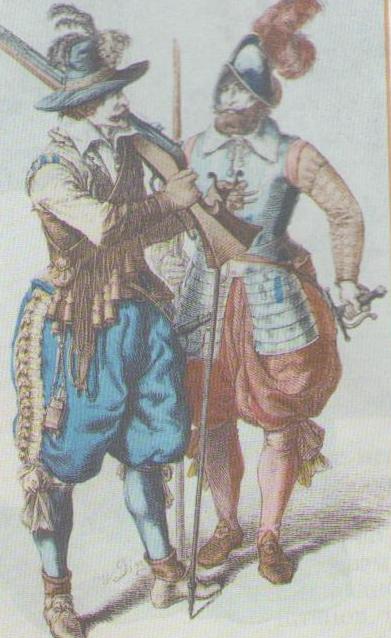 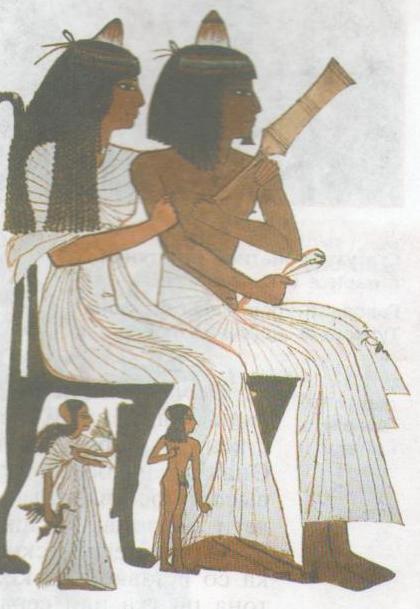 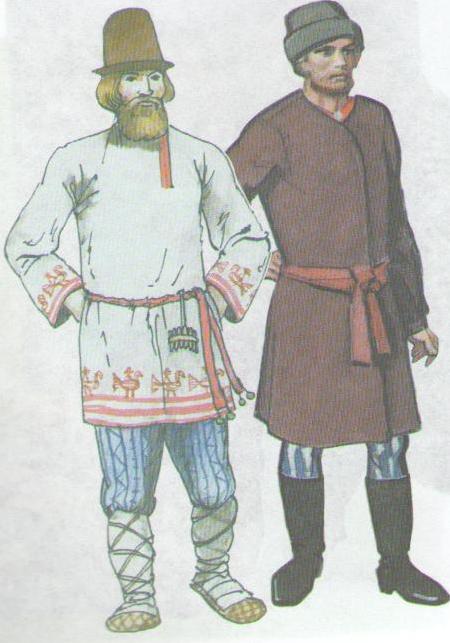 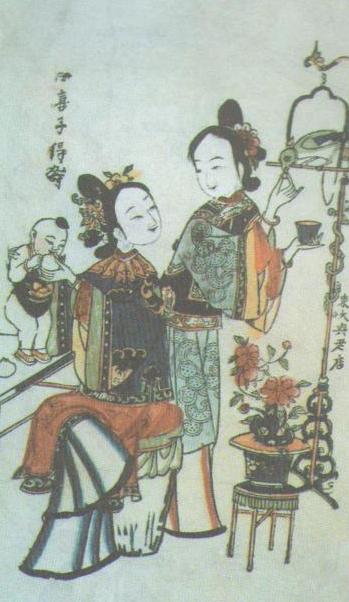 5. Выбери и отметь верное определение термина А. Геральдика – это наука, изучающая родственные связиБ. Геральдика – это наука, изучающая гербыВ. Геральдика – это наука, изучающая эмблемы и способы их конструкции.6. Подпишите репродукции с различными видами современного декоративно-прикладного искусства.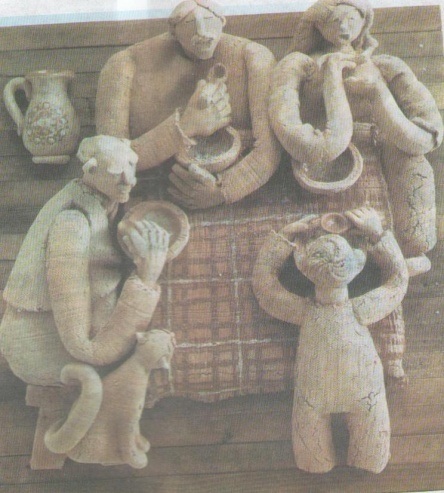 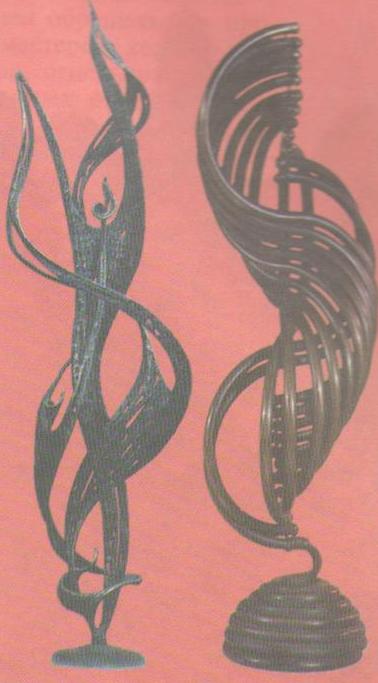 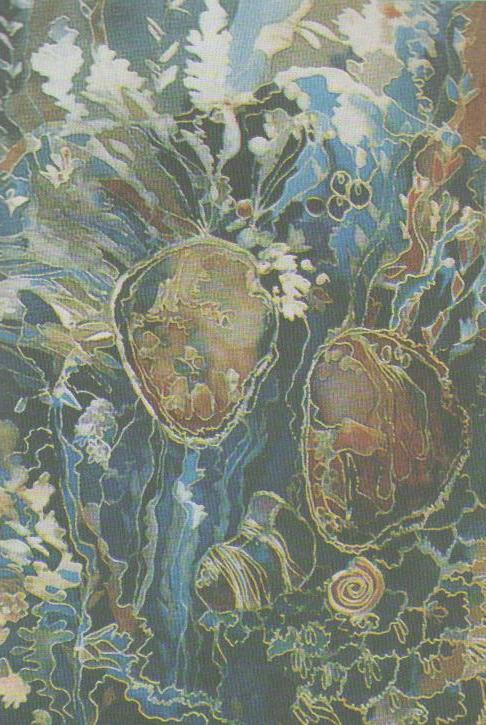 ____________________            ______________          ________________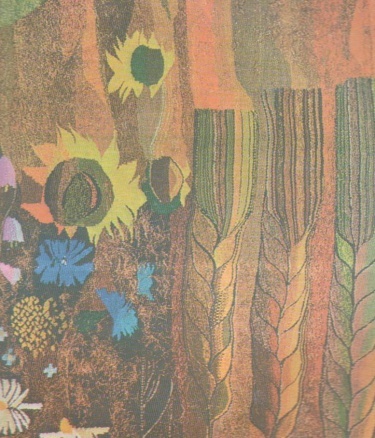 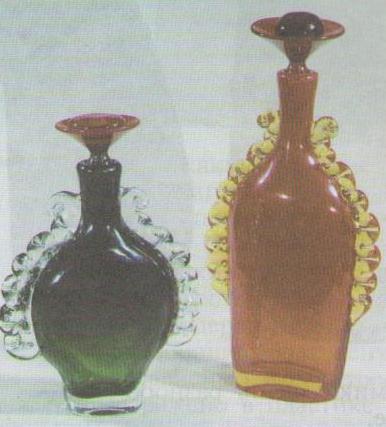 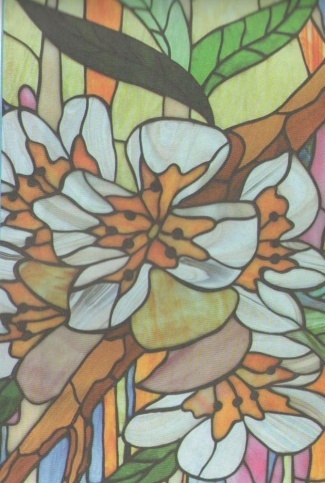 __________________           __________________        _______________Слова для справок: керамика, батик, гобелен, витраж, ковка, художественное стекло7. Составьте в заданном квадрате симметричную композицию с применение солярных знаков№ заданияКраткое описание заданияПроверяемый результат (можно цифрой из п.2)Проверяемый элемент содержания (можно цифрой из п.3)Уровень: базовый (Б), повышенный (П)1Задание с выбором ответа11Б2Задание с развернутым ответом11Б3Задание на классификацию22П4Задание на установление соответствия45Б5Задание с выбором ответа33Б6Задание на установление соответствия46Б7Творческое задание на составление композиции11Б№ заданияКоличество балловКомментарий 12Верных ответов два, за каждый правильный – 1 балл22Дан полный правильный ответ – 2 баллаОтвет правильный, но обоснование не сформулировано – 1 баллОтвет неправильный – 0 баллов36За каждый правильный ответ- 1 балл44За каждое правильно установленное соответствие – 1 балл51Выбор 1 правильного ответа – 1 балл66За каждое правильно установленное соответствие – 1 балл75Центр композиции – в середине квадрата, присутствует ось симметрии, использованы верные солярные знаки, рисунок аккуратный – 5 балловДопущена одна или несколько ошибок: центр композиции смещен, солярные знаки заменены на геометрические фигуры, рисунок неаккуратный, нет цветового решения – 1-4 балловРабота не соответствует заявленным критериям – 0 балловОбработка дереваОбработка глиныОбработка металла